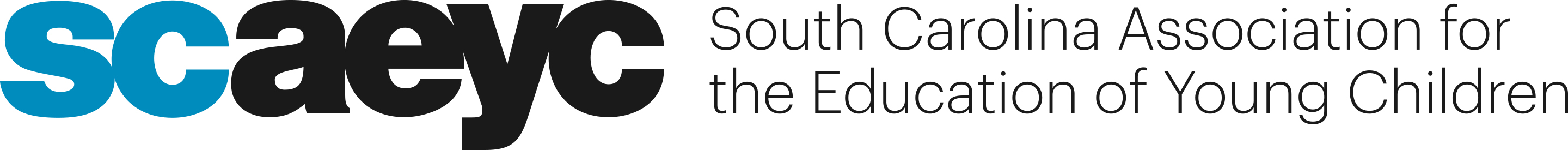 2023 SCAEYC ConferenceCelebrating the StarsSeptember 29 – 30, 2023Midlands Technical College - Airport Campus1260 Lexington Dr.West Columbia, SC 29170REGISTRATION FORMName: _____________________________________________________________    SC Endeavors ID __________________________________________    Address ______________________City                ______Zip Code_______________    Phone:                                             E-Mail ___________________________________Make Checks Payable to SCAEYC Conference and mail to:SCAEYC P.O. Box 1398 Drayton, SC 29333To pay with a credit card, e-mail the completed registration form to SouthCarolinascaeyc@gmail.com.  We will create an invoice via paypal and then you can pay the invoice. Please indicate the e-mail that should be used for the invoice. The following rates are for Early Bird registration which will be available until August 31, 2023. T-shirts and lunches may not be available for registrations received after that date. An additional $10 fee for one-day and $20 fee for two-day registrations will be added after the August 31, 2023 deadline. After September 22, 2023, no registrations will be accepted. On-site registration may be available at the conference.No Refunds will be offered. **Return check fee:  $25.00   Conference Registration RatesMember  (A current membership is required for this rate. Member ID__________________Non-Member T-Shirt Size Full Conference – Friday and Saturday - $200.00 (Includes lunch on Friday and Saturday)Full Conference $230.00(Includes lunch on Friday and Saturday and an Entry Membership) Small Medium Large X Large XX Large XXX Large Friday Only - $125.00(Includes lunch)Friday Only – 150.00(Includes lunch) Small Medium Large X Large XX Large XXX Large Saturday Only - $125.00(Includes lunch)Saturday Only – 150.00(Includes lunch) Small Medium Large X Large XX Large XXX LargeTotal Enclosed:Total Enclosed: Small Medium Large X Large XX Large XXX Large